COMMANDE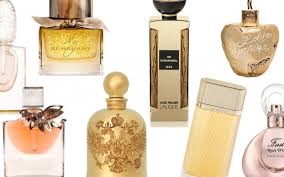 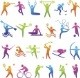 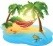 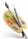 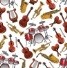 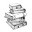 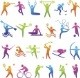 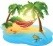 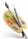 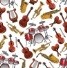 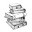 FETE DES MERESFETE DES PERESCATALOGUE PAR MAIL ou AU LOCAL CSE MULHOUSEce.tresorerie.mulhouse@eiffage.com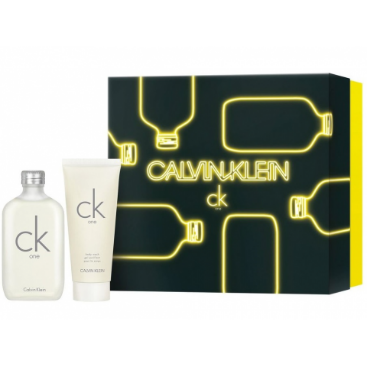 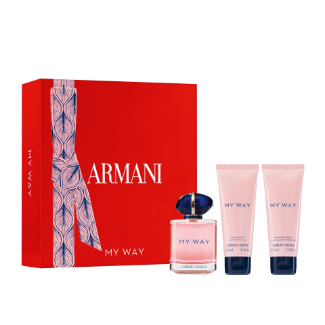 DATE LIMITE DES COMMANDESVENDREDI 6 MAI 2022 